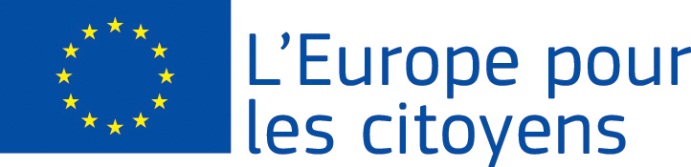 A « 582787 » projektet az Európai Unió finanszírozta az 
„Európa a polgárokért” program keretében2. ág, 2.1 "Testvérváros-program" intézkedés2. ág, 2.1 "Testvérváros-program" intézkedésRészvétel: a projekt lehetővé tette a találkozókat 200 állampolgár részvételével, akik közül 68 fő Satu Mare város/település (Románia), 66 fő Presov város/település (Szlovákia), 66 fő Nyíregyháza város/település (Magyarország)  lakosai.Helyszín/Dátumok: a találkozó helyszíne Nyíregyháza (Magyarország) volt, 2017.05.17. és 2017.05.20. közöttRészletes leírás: A projekt ideje alatt a városokból érkező fiatalok megismerték egymás városait, az egyes városok ifjúsági fejlesztési irányait, majd egy diákparlament keretében 8 szekcióban ajánlásokat fogalmaztak meg a döntéshozók felé. Az első napon az érkezést követően a fiatalok 1 órás bemutatót tartottak a városukról előadás formájában. Ebben általános érvényű információkat, történelmi, földrajzi, kulturális, demográfiai áttekintést nyújtottak át a résztvevőknek és érdeklődőknek. Ezt követően városnézésen vettek részt, majd egy esti közös city rally-n ismerkedtek meg játékosan a fogadó várossal. A második napon plenáris ülések következtek, melyeken a korábban már megadott szempontok szerint a fiatalok 2 órás előadásban mutatták be városaik ifjúsági fejlesztési irányait, ifjúsági életüket. Itt csatlakozási pontokat is kerestek már a fiatalok egymás településeihez. A plenáris ülést és előadásokat követően 2 szervezetnél látogatást tettek, ahol közvetlenül is megismerkedhettek a közösségi térben folyó munkával. Este nemzetközi esten kötetlen formában tovább mélyítették kapcsolataikat, egyúttal részletesebben is megismerkedhettek egymás kultúrájával. A harmadik napon 8 szekcióban dolgoztak a fiatalok. A 8 szekció témái: nemzetközi ifjúsági cserék, nemzetközi képzések, európai állampolgárság, önkéntesség, strukturált párbeszéd, kulturális kapcsolatok és együttműködések, nemzetközi testvérvárosi együttműködések, érdekképviselet. A szekciók ajánlásokat fogalmaztak meg elsősorban saját városaik döntéshozói felé, melyek további együttműködéseket vetítenek előre, valamint mélyítik a kapcsolatokat, illetve tágítják a fiatalok nemzetközi beágyazottságát. Innovatív elemként megszervezésre került egy módszertani börze is a 3. napon, melyen a városok saját jó gyakorlataikat, módszereiket hozták el és world cafe jelleggel lehetett forgószínpad rendszerben megismerkedni az egyes városok jó ifjúsági gyakorlataival. Este a városnapon vettek részt a fiatalok, melyen kulturális programokat tekintettek meg. A negyedik napon az értékelésé volt a főszerep, majd a továbblépés lehetőségeit keresték a fiatalok, ezzel kapcsolatban is több ötlet születetett, melyek kidolgozása a jövőben várható. Az ajánlásokat a főpályázó egy kiadványban adta ki és jelentetett meg, melyet a városokhoz, döntéshozókhoz is eljuttatott. 1. nap (május 17.)11.00 érkezés, szállás elfoglalása 11-12.30: projektmegbeszélés13-14.30 ebéd15-17 városbemutatók (földrajzi elhelyezkedés, oktatás, kultúra, amit a városról tudni kell)17-18.30 városnézés19.30-21 vacsora 21-00 városrallye2. nap (május 18.)8-9 reggeli9.30-10: hivatalos megnyitók 10-12.30: plenáris ülés (közép-európai ifjúsági testvérvárosi parlament), ifjúsági koncepciók, stratégiák, fejlesztési irányok, jó gyakorlatok Szatmárnémetiben és Eperjesen.13-14.30: ebéd 15-17: plenáris ülés, ifjúsági koncepciók, stratégiák, fejlesztési irányok, jó gyakorlatok Nyíregyházán17.30-19: szervezeti látogatás Nyíregyházán (Mustárház és Köz-Pont)19.30-21: vacsora 21-00: nemzetközi estek (Mustárház és Face-ek)3. nap (május 19.)8-9: reggeli 9.30-12.30: szekcióülések (8 szekció: nemzetközi ifjúsági csere, nemzetközi képzés, EVS-önkéntesség, EU állampolgárság, strukturált párbeszéd, kultúra- kulturális nemzetközi együttműködések, érdekérvényesítés- diákjogok, testvérvárosi együttműködések lehetőségei ) 3 szekció a Koronában, 3 a Mustárházban, 2 a Face-ekben.Ajánlások megfogalmazása a városok és döntéshozók részére. Ez képezi majd az alapját a projekt disszeminációs kiadványának.13-14.30: ebéd 15-17.00: módszertani börze és world cafe 17.00-19.30: szekciók beszámolása, összesítése19.30-21: vacsora21-02: kulturális program, koncert a Kossuth téren4. nap (május 20.)9-10. reggeli, szállás elhagyása10-12: értékelés 12-14: a továbblépés lehetőségei14-15: ebéd, hideg csomag16: hazautazásRészvétel: a projekt lehetővé tette a találkozókat 200 állampolgár részvételével, akik közül 68 fő Satu Mare város/település (Románia), 66 fő Presov város/település (Szlovákia), 66 fő Nyíregyháza város/település (Magyarország)  lakosai.Helyszín/Dátumok: a találkozó helyszíne Nyíregyháza (Magyarország) volt, 2017.05.17. és 2017.05.20. közöttRészletes leírás: A projekt ideje alatt a városokból érkező fiatalok megismerték egymás városait, az egyes városok ifjúsági fejlesztési irányait, majd egy diákparlament keretében 8 szekcióban ajánlásokat fogalmaztak meg a döntéshozók felé. Az első napon az érkezést követően a fiatalok 1 órás bemutatót tartottak a városukról előadás formájában. Ebben általános érvényű információkat, történelmi, földrajzi, kulturális, demográfiai áttekintést nyújtottak át a résztvevőknek és érdeklődőknek. Ezt követően városnézésen vettek részt, majd egy esti közös city rally-n ismerkedtek meg játékosan a fogadó várossal. A második napon plenáris ülések következtek, melyeken a korábban már megadott szempontok szerint a fiatalok 2 órás előadásban mutatták be városaik ifjúsági fejlesztési irányait, ifjúsági életüket. Itt csatlakozási pontokat is kerestek már a fiatalok egymás településeihez. A plenáris ülést és előadásokat követően 2 szervezetnél látogatást tettek, ahol közvetlenül is megismerkedhettek a közösségi térben folyó munkával. Este nemzetközi esten kötetlen formában tovább mélyítették kapcsolataikat, egyúttal részletesebben is megismerkedhettek egymás kultúrájával. A harmadik napon 8 szekcióban dolgoztak a fiatalok. A 8 szekció témái: nemzetközi ifjúsági cserék, nemzetközi képzések, európai állampolgárság, önkéntesség, strukturált párbeszéd, kulturális kapcsolatok és együttműködések, nemzetközi testvérvárosi együttműködések, érdekképviselet. A szekciók ajánlásokat fogalmaztak meg elsősorban saját városaik döntéshozói felé, melyek további együttműködéseket vetítenek előre, valamint mélyítik a kapcsolatokat, illetve tágítják a fiatalok nemzetközi beágyazottságát. Innovatív elemként megszervezésre került egy módszertani börze is a 3. napon, melyen a városok saját jó gyakorlataikat, módszereiket hozták el és world cafe jelleggel lehetett forgószínpad rendszerben megismerkedni az egyes városok jó ifjúsági gyakorlataival. Este a városnapon vettek részt a fiatalok, melyen kulturális programokat tekintettek meg. A negyedik napon az értékelésé volt a főszerep, majd a továbblépés lehetőségeit keresték a fiatalok, ezzel kapcsolatban is több ötlet születetett, melyek kidolgozása a jövőben várható. Az ajánlásokat a főpályázó egy kiadványban adta ki és jelentetett meg, melyet a városokhoz, döntéshozókhoz is eljuttatott. 1. nap (május 17.)11.00 érkezés, szállás elfoglalása 11-12.30: projektmegbeszélés13-14.30 ebéd15-17 városbemutatók (földrajzi elhelyezkedés, oktatás, kultúra, amit a városról tudni kell)17-18.30 városnézés19.30-21 vacsora 21-00 városrallye2. nap (május 18.)8-9 reggeli9.30-10: hivatalos megnyitók 10-12.30: plenáris ülés (közép-európai ifjúsági testvérvárosi parlament), ifjúsági koncepciók, stratégiák, fejlesztési irányok, jó gyakorlatok Szatmárnémetiben és Eperjesen.13-14.30: ebéd 15-17: plenáris ülés, ifjúsági koncepciók, stratégiák, fejlesztési irányok, jó gyakorlatok Nyíregyházán17.30-19: szervezeti látogatás Nyíregyházán (Mustárház és Köz-Pont)19.30-21: vacsora 21-00: nemzetközi estek (Mustárház és Face-ek)3. nap (május 19.)8-9: reggeli 9.30-12.30: szekcióülések (8 szekció: nemzetközi ifjúsági csere, nemzetközi képzés, EVS-önkéntesség, EU állampolgárság, strukturált párbeszéd, kultúra- kulturális nemzetközi együttműködések, érdekérvényesítés- diákjogok, testvérvárosi együttműködések lehetőségei ) 3 szekció a Koronában, 3 a Mustárházban, 2 a Face-ekben.Ajánlások megfogalmazása a városok és döntéshozók részére. Ez képezi majd az alapját a projekt disszeminációs kiadványának.13-14.30: ebéd 15-17.00: módszertani börze és world cafe 17.00-19.30: szekciók beszámolása, összesítése19.30-21: vacsora21-02: kulturális program, koncert a Kossuth téren4. nap (május 20.)9-10. reggeli, szállás elhagyása10-12: értékelés 12-14: a továbblépés lehetőségei14-15: ebéd, hideg csomag16: hazautazás2. ág, 2.2 "Városok hálózatai" intézkedés2. ág, 2.3 "Civil társadalmi projektek" intézkedés1. ág, "Európai emlékezés" intézkedés2. ág, 2.2 "Városok hálózatai" intézkedés2. ág, 2.3 "Civil társadalmi projektek" intézkedés1. ág, "Európai emlékezés" intézkedés…  eseményt valósítottak meg e projekt keretében:1. eseményRészvétel: a projekt lehetővé tette a találkozókat … állampolgár részvételével, akik közül … … város/település (ország),  … … város/település (ország) stb. lakosai.Helyszín/Dátumok: az esemény helyszíne … (város/település, ország) volt, éé/hh/nnnn és éé/hh/nnnn közöttRészletes leírás: az esemény témája … volt.2. eseményRészvétel: a projekt lehetővé tette a találkozókat … állampolgár részvételével, akik közül … … város/település (ország),  … … város/település (ország) stb. lakosai.Helyszín/Dátumok: az esemény helyszíne … (város/település, ország) volt, éé/hh/nnnn és éé/hh/nnnn közöttRészletes leírás: az esemény témája … volt.3. eseményRészvétel: a projekt lehetővé tette a találkozókat … állampolgár részvételével, akik közül … … város/település (ország),  … … város/település (ország) stb. lakosai.Helyszín/Dátumok: az esemény helyszíne … (város/település, ország) volt, éé/hh/nnnn és éé/hh/nnnn közöttRészletes leírás: az esemény témája … volt.4., 5., stb esemény.…  eseményt valósítottak meg e projekt keretében:1. eseményRészvétel: a projekt lehetővé tette a találkozókat … állampolgár részvételével, akik közül … … város/település (ország),  … … város/település (ország) stb. lakosai.Helyszín/Dátumok: az esemény helyszíne … (város/település, ország) volt, éé/hh/nnnn és éé/hh/nnnn közöttRészletes leírás: az esemény témája … volt.2. eseményRészvétel: a projekt lehetővé tette a találkozókat … állampolgár részvételével, akik közül … … város/település (ország),  … … város/település (ország) stb. lakosai.Helyszín/Dátumok: az esemény helyszíne … (város/település, ország) volt, éé/hh/nnnn és éé/hh/nnnn közöttRészletes leírás: az esemény témája … volt.3. eseményRészvétel: a projekt lehetővé tette a találkozókat … állampolgár részvételével, akik közül … … város/település (ország),  … … város/település (ország) stb. lakosai.Helyszín/Dátumok: az esemény helyszíne … (város/település, ország) volt, éé/hh/nnnn és éé/hh/nnnn közöttRészletes leírás: az esemény témája … volt.4., 5., stb esemény.